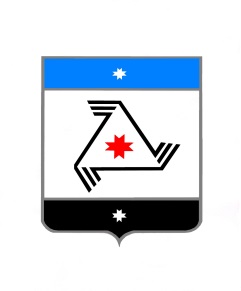 АДМИНИСТРАЦИЯ МУНИЦИПАЛЬНОГО ОБРАЗОВАНИЯ «БАЛЕЗИНСКИЙ РАЙОН»«БАЛЕЗИНО ЁРОС»  МУНИЦИПАЛ КЫЛДЫТЭТЛЭН АДМИНИСТРАЦИЕЗП О С Т А Н О В Л Е Н И Е     28 января .                                                                                   № 75Об утверждении списка потребителейдля которых  не допускаются перерывы в подаче теплоты на территории муниципального образования «Балезинский район»            В соответствии с Федеральным законом  от 27 июля 2010 года № 190-ФЗ «О теплоснабжении», распоряжением Правительства Удмуртской Республики от 10 апреля 2006 года № 325-р «Об организационно-методических указаниях по подготовке и проведению отопительного периода в городах и других населенных пунктах Удмуртской Республики», Правилами оценки готовности  к отопительному периоду, утвержденными приказом Министерства энергетики Российской Федерации от 12 марта 2013 года № 103,  ПОСТАНОВЛЯЮ:1.Утвердить список потребителей на территории муниципального образования  «Балезинский район», для которых не допускаются перерывы в подаче теплоты, а также требующие 100-процентного резервирования подачи теплоты ( прилагается)2.Постановление № 35 от  17  января 2020г. Об утверждении перечня потребителей для которых не допускаются перерывы в подаче теплоты на территории муниципального образования «Балезинский район» признать утратившим силу.3.Настоящее постановление №75 от 28.01.2020г. Об утверждении списка потребителей для которых не допускаются перерывы в подаче теплоты на территории муниципального образования «Балезинский район», разместить на официальном сайте Администрации муниципального образования «Балезинский район».4.Контроль за исполнением данного постановления возложить на заместителя главы Администрации муниципального образования «Балезинский район» по вопросам строительства и ЖКХ.       И.о. Главы муниципального образования «Балезинский район»                                                                   Е.А. КасимоваУтвержден:постановлениемАдминистрации муниципального образования «Балезинский  район»от 28   января    2020 года № 75                Список  потребителей на территории муниципального образования «Балезинский район», для которых не допускаются перерывы в подаче теплоты, а также требующие 100-процентного резервирования подачи теплоты.Наименование учрежденияАдресБюджетное учреждение здравоохранения Удмуртской республики «Балезинская районная больница» Министерства здравоохранения Удмуртской Республики.п.Балезино ул. Азина  д. 17Муниципальное казенное учреждение для детей-сирот и детей, оставшихся без попечения родителей «Балезинский детский домп.Балезино ул.Московская д.39Государственное казенное учреждение здравоохранения «Вторая республиканская психиатрическая больница» Министерства здравоохранения Удмуртской Республикис.Заречный ул. Больничная д.1.Специальный дом для одиноких престарелых и инвалидов Удмуртская Республика  Балезинского районад. Исаково, ул. Школьная д.5Специальный дом для одиноких престарелых и инвалидов Удмуртская Республика  Балезинский районд. Кестым, пер Школьный д.15Казенное учреждение социального обслуживания Удмуртской Республики «Социально-реабилитационный центр для несовершеннолетних «Балезинского района» с.Карсовай, ул.Механизаторов д.3